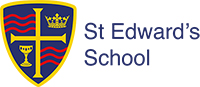 PERSON SPECIFICATION – EXAMS AND DATA MANAGERCRITERIAESSENTIAL (E)DESIRABLE (D)ESSENTIAL (E)DESIRABLE (D)METHOD OFASSESSMENTEDApplication – AInterview –     IReferences -  REXPERIENCEEXPERIENCEEXPERIENCEEXPERIENCEEXPERIENCEProven experience of working in a busy, pressurised administrative role (minimum 1 year) A, I, RExperience of communicating with a range of stakeholders both face to face and by telephoneA, I, RExperience of working in an educational environmentA, IExperience of examination administration  QUALIFICATIONS / TRAININGQUALIFICATIONS / TRAININGQUALIFICATIONS / TRAININGQUALIFICATIONS / TRAININGQUALIFICATIONS / TRAININGEnglish & Maths GCSE Grade C/4 or aboveA, IUnderstanding of Exams Management Systems A, IICT qualifications in Word and ExcelA, IAPTITUDES AND ABILITIESAPTITUDES AND ABILITIESAPTITUDES AND ABILITIESAPTITUDES AND ABILITIESAPTITUDES AND ABILITIESAbility to work on own initiative and as a member of a teamI, RTo be well organised and manage ever competing priorities A, I, RHigh level of computer skills in commonly used office packages such as Microsoft Office particularly Excel, Access and PowerPointA, I, RExperience of MIS and Examination softwareA, I, RExcellent communication skills – verbal and writtenI, RStrong skills including recording, monitoring and managing student assessment and reporting systemsA, I, RHigh level of confidentiality A, I, RAbility to manage a teamIAttention to detail and accuracyA, I, RAbility to work to tight deadlinesA, I, RATTITUDE / MOTIVATIONATTITUDE / MOTIVATIONATTITUDE / MOTIVATIONATTITUDE / MOTIVATIONATTITUDE / MOTIVATIONCommitment to supporting the staff and studentsIEnthusiastic and cheerfulIFlexible and adaptableIKeen to acquire and develop skillsI